Draw bar models to work out the missing numbers in these number sentences.You need to use the inverse operation to find the answer.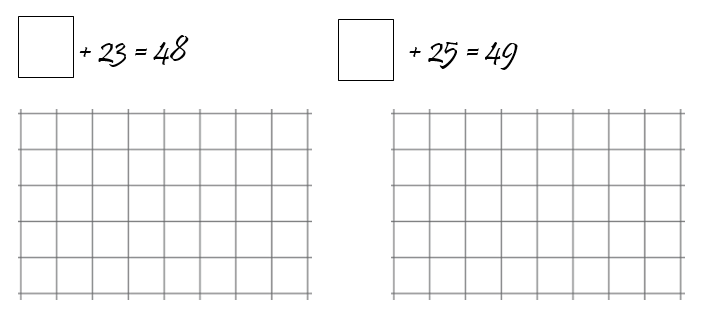 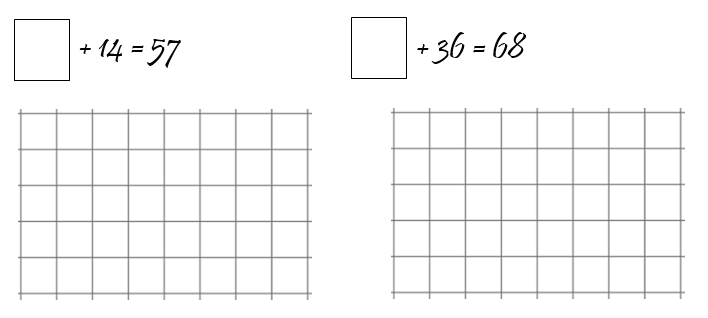 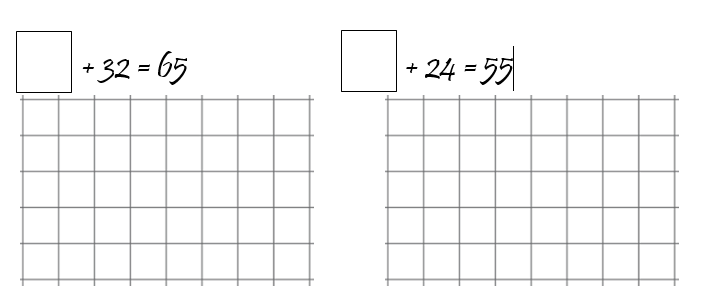 